  وزارة التعليم العالي والبـحث العلمي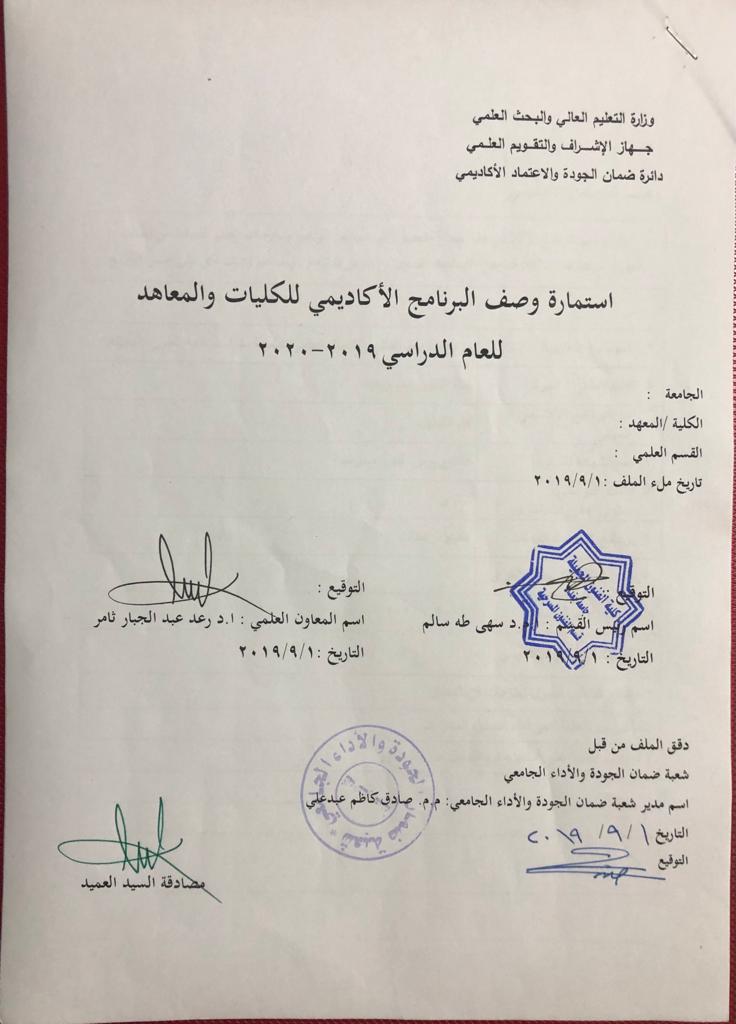   جـــــهاز الإشـــــراف والتقـــويم العلــميدائرة ضمان الجودة والاعتماد الأكاديمي استمارة وصف البرنامج الأكاديمي للكليات والمعاهدللعام الدراسي	الجامعة   :  بغدادالكلية /المعهد :  كلية الفنون الجميلةالقسم العلمي   : الفنون المسرحيةتاريخ ملء الملف :  1/3/2020دقـق الملف من قبل شعبة ضمان الجودة والأداء الجامعياسم مدير شعبة ضمان الجودة والأداء الجامعي: م.م. صادق كاظم عبد عليالتاريخ     /     /                 التوقيع	مصادقة السيد العميدوصف البرنامج الأكاديمي نموذج وصف المقرروصف المقررالتوقيع :التوقيع :اسم رئيس القسم :اسم المعاون العلمي :التاريخ :التاريخ :يوفر وصف البرنامج الأكاديمي هذا  ايجازاً مقتضياً لأهم خصائص البرنامج ومخرجات التعلم المتوقعة من الطالب تحقيقها مبرهناً عما إذا كان قد حقق الاستفادة القصوى من الفرص المتاحة . ويصاحبه وصف لكل مقرر ضمن البرنامجالمؤسسة التعليميةوزارة التعليم العالي والبحث العلمي/ جامعة بغداد/ كلية الفنون الجميلة .القسم العلمي / المركز قسم الفنون المسرحيةاسم البرنامج الأكاديمي او المهنياللياقة المسرحيةاسم الشهادة النهائية بكالوريوس فنون مسرحيةالنظام الدراسي :سنوي /مقررات/اخرى  سنويبرنامج الاعتماد المعتمد  نظام الوحداتالمؤثرات الخارجية الأخرى تاريخ إعداد الوصف 2018/2019أهداف البرنامج الأكاديميأهداف البرنامج الأكاديميتعليم الطالب أصول اللياقة المسرحية وعملها على المسرح.تعليم الطالب أصول اللياقة المسرحية وعملها على المسرح.تدريب الطلبة على طريقة التعلم الحركي على خشبة المسرح.تدريب الطلبة على طريقة التعلم الحركي على خشبة المسرح.      3 – تعليم الطلبة على أساليب الحركية واهميتها للممثل .      3 – تعليم الطلبة على أساليب الحركية واهميتها للممثل . مخرجات البرنامج المطلوبة وطرائق التعليم والتعلم والتقييمأ-ا الاهداف المعرفية . أ1-  التعرف على المبادئ الأساسية لحركة الممثل على خشبة المسرح .    أ2-  العمل على تطبيق نظريات فن التمثيل واهميتها في عمل جسد الممثل .أ3-  تدريب الطلبة على آليات الحركة على خشبة المسرح.أ4-أ5- أ6-ب -الاهداف المهاراتية الخاصة بالبرنامج : ب 1 – مقدرة الطلبة على معرفة وتمييز أنواع الحركات واهميتها على خشبة المسرح.ب 2 – تطبيق الطلبة الحركة على خشبة المسرح.ب 3 -            طرائق التعليم والتعلم استخدام وسائل ايضاحية متنوعة في التعلم.استخدام  السبورة الذكية لغرض التوضيح.استخدام شاشة العرض الداتا شو.اعتماد احراءات تطبيقية على خشبة المسرح.     طرائق التقييم عن طريق الاختبارات النظرية والعمليةج-الاهداف الوجدانية والقيمية :         ج1- غرس القيم الفنية والجمالية والتربوية لفن التمثيل المسرحي.ج2-تعزيز إمكانية تميز أساليب الحركات وتنوعها عند الطلبة.ج3-رفد السوق المحلي بالكوادر الفنية(الممثلين).    طرائق التعليم والتعلم عن طريق الاصغاء الى المحاضرات و جلسات النقاش والمشاركة الفعالة في المناقشات ، إضافة الى مشاهدة أساليب المدارس  المسرحية  العالمية  وتقديم العروض ومشاريع التخرج من لدن الطلبة.   طرائق التقييم معرفة تعزيز المادة النظرية والعملية عن طريق الاختبارات.د -المهارات العامة والتأهيلية المنقولة (المهارات الأخرى المتعلقة بقابلية التوظيف والتطور الشخصي).د1- تعلم أساليب الأداء الحركي للممثل .د2- التعرف على نظريات التي تخص عمل الممثل.د3-فهم آليات الحركة على خشبة المسرح.   د4-القدرة على التعامل مع عناصر والمبادئ الأساسية لعمل الممثل .د -المهارات العامة والتأهيلية المنقولة (المهارات الأخرى المتعلقة بقابلية التوظيف والتطور الشخصي).د1- تعلم أساليب الأداء الحركي للممثل .د2- التعرف على نظريات التي تخص عمل الممثل.د3-فهم آليات الحركة على خشبة المسرح.   د4-القدرة على التعامل مع عناصر والمبادئ الأساسية لعمل الممثل .د -المهارات العامة والتأهيلية المنقولة (المهارات الأخرى المتعلقة بقابلية التوظيف والتطور الشخصي).د1- تعلم أساليب الأداء الحركي للممثل .د2- التعرف على نظريات التي تخص عمل الممثل.د3-فهم آليات الحركة على خشبة المسرح.   د4-القدرة على التعامل مع عناصر والمبادئ الأساسية لعمل الممثل .د -المهارات العامة والتأهيلية المنقولة (المهارات الأخرى المتعلقة بقابلية التوظيف والتطور الشخصي).د1- تعلم أساليب الأداء الحركي للممثل .د2- التعرف على نظريات التي تخص عمل الممثل.د3-فهم آليات الحركة على خشبة المسرح.   د4-القدرة على التعامل مع عناصر والمبادئ الأساسية لعمل الممثل .د -المهارات العامة والتأهيلية المنقولة (المهارات الأخرى المتعلقة بقابلية التوظيف والتطور الشخصي).د1- تعلم أساليب الأداء الحركي للممثل .د2- التعرف على نظريات التي تخص عمل الممثل.د3-فهم آليات الحركة على خشبة المسرح.   د4-القدرة على التعامل مع عناصر والمبادئ الأساسية لعمل الممثل .         طرائق التعليم والتعلم          طرائق التعليم والتعلم          طرائق التعليم والتعلم          طرائق التعليم والتعلم          طرائق التعليم والتعلم عن طريق الاصغاء الى المحاضرات و جلسات النقاش والمشاركة الفعالة في المناقشات ، إضافة الى مشاهدة أساليب الادائية لعمل الممثل المسرحي العالمي وتقديم العروض ومشاريع التخرج من لدن الطلبة.عن طريق الاصغاء الى المحاضرات و جلسات النقاش والمشاركة الفعالة في المناقشات ، إضافة الى مشاهدة أساليب الادائية لعمل الممثل المسرحي العالمي وتقديم العروض ومشاريع التخرج من لدن الطلبة.عن طريق الاصغاء الى المحاضرات و جلسات النقاش والمشاركة الفعالة في المناقشات ، إضافة الى مشاهدة أساليب الادائية لعمل الممثل المسرحي العالمي وتقديم العروض ومشاريع التخرج من لدن الطلبة.عن طريق الاصغاء الى المحاضرات و جلسات النقاش والمشاركة الفعالة في المناقشات ، إضافة الى مشاهدة أساليب الادائية لعمل الممثل المسرحي العالمي وتقديم العروض ومشاريع التخرج من لدن الطلبة.عن طريق الاصغاء الى المحاضرات و جلسات النقاش والمشاركة الفعالة في المناقشات ، إضافة الى مشاهدة أساليب الادائية لعمل الممثل المسرحي العالمي وتقديم العروض ومشاريع التخرج من لدن الطلبة.         طرائق التقييم          طرائق التقييم          طرائق التقييم          طرائق التقييم          طرائق التقييم الاختبارت النظرية والعملية تكشف عن مدى تعزيز المادة لدى الطلبة..الاختبارت النظرية والعملية تكشف عن مدى تعزيز المادة لدى الطلبة..الاختبارت النظرية والعملية تكشف عن مدى تعزيز المادة لدى الطلبة..الاختبارت النظرية والعملية تكشف عن مدى تعزيز المادة لدى الطلبة..الاختبارت النظرية والعملية تكشف عن مدى تعزيز المادة لدى الطلبة..بنية البرنامج بنية البرنامج بنية البرنامج بنية البرنامج بنية البرنامج المرحلة الدراسيةرمز المقرر أو المساقاسم المقرر أو المساقالساعات المعتمدةالساعات المعتمدةالمرحلة الاولىاللياقة المسرحيةنظريعملي30 ساعة                      120 ساعة30 ساعة                      120 ساعةالتخطيط للتطور الشخصيعن طريق العمل على تحديث المفردات لكل عام بنسبة 10 بالمئة ومتابعة سوق العمل في تحديث المفرداتمعيار القبول (وضع الأنظمة المتعلقة بالالتحاق بالكلية أو المعهد)اختبارات خاصة لكشف المواهب التمثيليةأهم مصادر المعلومات عن البرنامجالكتب المنهجية المقررة، مؤلفات وترجمات أ.د سامي عبد الحميد ، مؤلفات أ.م.د صفاء الدين حسين، وبعض الكتب المترجمةمخطط مهارات المنهجمخطط مهارات المنهجمخطط مهارات المنهجمخطط مهارات المنهجمخطط مهارات المنهجمخطط مهارات المنهجمخطط مهارات المنهجمخطط مهارات المنهجمخطط مهارات المنهجمخطط مهارات المنهجمخطط مهارات المنهجمخطط مهارات المنهجمخطط مهارات المنهجمخطط مهارات المنهجمخطط مهارات المنهجمخطط مهارات المنهجمخطط مهارات المنهجمخطط مهارات المنهجمخطط مهارات المنهجمخطط مهارات المنهجيرجى وضع اشارة في المربعات المقابلة لمخرجات التعلم الفردية من البرنامج الخاضعة للتقييميرجى وضع اشارة في المربعات المقابلة لمخرجات التعلم الفردية من البرنامج الخاضعة للتقييميرجى وضع اشارة في المربعات المقابلة لمخرجات التعلم الفردية من البرنامج الخاضعة للتقييميرجى وضع اشارة في المربعات المقابلة لمخرجات التعلم الفردية من البرنامج الخاضعة للتقييميرجى وضع اشارة في المربعات المقابلة لمخرجات التعلم الفردية من البرنامج الخاضعة للتقييميرجى وضع اشارة في المربعات المقابلة لمخرجات التعلم الفردية من البرنامج الخاضعة للتقييميرجى وضع اشارة في المربعات المقابلة لمخرجات التعلم الفردية من البرنامج الخاضعة للتقييميرجى وضع اشارة في المربعات المقابلة لمخرجات التعلم الفردية من البرنامج الخاضعة للتقييميرجى وضع اشارة في المربعات المقابلة لمخرجات التعلم الفردية من البرنامج الخاضعة للتقييميرجى وضع اشارة في المربعات المقابلة لمخرجات التعلم الفردية من البرنامج الخاضعة للتقييميرجى وضع اشارة في المربعات المقابلة لمخرجات التعلم الفردية من البرنامج الخاضعة للتقييميرجى وضع اشارة في المربعات المقابلة لمخرجات التعلم الفردية من البرنامج الخاضعة للتقييميرجى وضع اشارة في المربعات المقابلة لمخرجات التعلم الفردية من البرنامج الخاضعة للتقييميرجى وضع اشارة في المربعات المقابلة لمخرجات التعلم الفردية من البرنامج الخاضعة للتقييميرجى وضع اشارة في المربعات المقابلة لمخرجات التعلم الفردية من البرنامج الخاضعة للتقييميرجى وضع اشارة في المربعات المقابلة لمخرجات التعلم الفردية من البرنامج الخاضعة للتقييميرجى وضع اشارة في المربعات المقابلة لمخرجات التعلم الفردية من البرنامج الخاضعة للتقييميرجى وضع اشارة في المربعات المقابلة لمخرجات التعلم الفردية من البرنامج الخاضعة للتقييميرجى وضع اشارة في المربعات المقابلة لمخرجات التعلم الفردية من البرنامج الخاضعة للتقييميرجى وضع اشارة في المربعات المقابلة لمخرجات التعلم الفردية من البرنامج الخاضعة للتقييممخرجات التعلم المطلوبة من البرنامجمخرجات التعلم المطلوبة من البرنامجمخرجات التعلم المطلوبة من البرنامجمخرجات التعلم المطلوبة من البرنامجمخرجات التعلم المطلوبة من البرنامجمخرجات التعلم المطلوبة من البرنامجمخرجات التعلم المطلوبة من البرنامجمخرجات التعلم المطلوبة من البرنامجمخرجات التعلم المطلوبة من البرنامجمخرجات التعلم المطلوبة من البرنامجمخرجات التعلم المطلوبة من البرنامجمخرجات التعلم المطلوبة من البرنامجمخرجات التعلم المطلوبة من البرنامجمخرجات التعلم المطلوبة من البرنامجمخرجات التعلم المطلوبة من البرنامجمخرجات التعلم المطلوبة من البرنامجالسنة / المستوىرمز المقرراسم المقررأساسيأم اختياريالاهداف المعرفيةالاهداف المعرفيةالاهداف المعرفيةالاهداف المعرفيةالاهداف المهاراتية الخاصة بالبرنامجالاهداف المهاراتية الخاصة بالبرنامجالاهداف المهاراتية الخاصة بالبرنامجالاهداف المهاراتية الخاصة بالبرنامجالاهداف الوجدانية والقيميةالاهداف الوجدانية والقيميةالاهداف الوجدانية والقيميةالاهداف الوجدانية والقيميةالمهارات العامة والتأهيلية المنقولة(المهارات الأخرى المتعلقة بقابلية التوظيف والتطور الشخصي)المهارات العامة والتأهيلية المنقولة(المهارات الأخرى المتعلقة بقابلية التوظيف والتطور الشخصي)المهارات العامة والتأهيلية المنقولة(المهارات الأخرى المتعلقة بقابلية التوظيف والتطور الشخصي)المهارات العامة والتأهيلية المنقولة(المهارات الأخرى المتعلقة بقابلية التوظيف والتطور الشخصي)السنة / المستوىرمز المقرراسم المقررأساسيأم اختياريأ1أ2أ3أ4ب1ب2ب3ب4ج1ج2ج3ج4د1د2د3د4المرحلة الاولىاللياقة المسرحيةأ1أ2أ3ب1ب2ج1ج2د1د2د3المرحلة الاولىيوفر وصف المقرر هذا إيجازاً مقتضياً لأهم خصائص المقرر ومخرجات التعلم المتوقعة من الطالب تحقيقها مبرهناً عما إذا كان قد حقق الاستفادة القصوى من فرص التعلم المتاحة. ولابد من الربط بينها وبين وصف البرنامج.المؤسسة التعليميةوزارة التعليم العالي والبحث العلمي/جامعة بغداد-كلية الفنون الجميلة.القسم العلمي / المركز قسم الفنون المسرحية.اسم / رمز المقررأشكال الحضور المتاحةأسبوعيالفصل / السنةسنويعدد الساعات الدراسية (الكلي)30 نظري 120 علمي ،تاريخ إعداد هذا الوصف 2020/2021أهداف المقررأهداف المقررتعليم الطالب أصول فن الإخراج المسرحي.تعليم الطالب أصول فن الإخراج المسرحي.تدريب الطلبة على طريقة الإخراج المسرحي.تدريب الطلبة على طريقة الإخراج المسرحي.      3 – تعليم الطلبة على أساليب فن الإخراج المسرحي عبر العصور.      3 – تعليم الطلبة على أساليب فن الإخراج المسرحي عبر العصور.مخرجات المقرر وطرائق التعليم والتعلم والتقييمأ- الاهداف المعرفية أ1-  التعرف على المبادئ الأساسية لحركة الممثل على خشبة المسرح .    أ2-   العمل على تطبيق نظريات فن التمثيل واهميتها في عمل جسد الممثل .أ3-   تدريب الطلبة على آليات الحركة على خشبة المسرح.ب -  الاهداف المهاراتية الخاصة بالمقرر ب1 –1 –  مقدرة الطلبة على معرفة وتمييز أنواع الحركات واهميتها على خشبة المسرح.ب 2 –  تطبيق الطلبة الحركة على خشبة المسرح.ب 3 -       ب4-         طرائق التعليم والتعلم 1-	استخدام وسائل ايضاحية متنوعة في التعلم.2-	استخدام  السبورة الذكية لغرض التوضيح.3-	استخدام شاشة العرض الداتا شو.4-	اعتماد احراءات تطبيقية على خشبة المسرح.     طرائق التقييم الاختبارات تكشف عن مدى تعزيز المادة لدى الطلبةج- الاهداف الوجدانية والقيميةج1- غرس القيم الفنية والجمالية والتربوية لفن التمثيل المسرحي.ج2-تعزيز إمكانية تميز أساليب الحركات وتنوعها عند الطلبة.ج3-رفد السوق المحلي بالكوادر الفنية(الممثلين).    طرائق التعليم والتعلم عن طريق الاصغاء الى المحاضرات و جلسات النقاش والمشاركة الفعالة في المناقشات ، إضافة الى مشاهدة أساليب المدارس  المسرحية  العالمية  وتقديم العروض ومشاريع التخرج من لدن الطلبة.   طرائق التقييم معرفة تعزيز المادة النظرية والعملية عن طريق الاختبارات.د - المهارات  العامة والتأهيلية المنقولة ( المهارات الأخرى المتعلقة بقابلية التوظيف والتطور الشخصي ).د1- تعلم أساليب الأداء الحركي المسرحي .د2- التعرف على نظريات الأداء للممثل المسرحي.د3-فهم آليات وإنتاج الحركة على خشبة المسرح.         د4-القدرة على التعامل مع عناصر والمبادئ الأساسية. بنية المقرربنية المقرربنية المقرربنية المقرربنية المقرربنية المقررالأسبوعالساعاتمخرجات التعلم المطلوبةاسم الوحدة / أو الموضوعطريقة التعليمطريقة التقييمالاول5قدرة الطالب لمعرفة الوضوع المدروس في هذا الاسبوعالتعرف على اللياقة المسرحية واهميتها لطالب التمثيلالقاء محاضرةامتحان نظريالثاني5قدرة الطالب لمعرفة الوضوع المدروس في هذا الاسبوعمكونات اللياقة البدنية المسرحية (مقاومة الجسد الخام)القاء محاضرةامتحان نظريالثالث5قدرة الطالب لمعرفة الوضوع المدروس في هذا الاسبوعالدور التنفسي في التدريب الجسديالقاء محاضرةامتحان نظريالرابع5قدرة الطالب لمعرفة الوضوع المدروس في هذا الاسبوعالقوة العضلية واثرها في التكوين الجسديالقاء محاضرةامتحان نظريالخامس5قدرة الطالب لمعرفة الوضوع المدروس في هذا الاسبوعخصائص الجسدتدريبات على حركة الممثل امتحان نظريالسادس5قدرة الطالب لمعرفة الوضوع المدروس في هذا الاسبوعالسرعة والزمن في تحديد المفردة الحركيةالقاء محاضرةامتحان نظريالسابع5قدرة الطالب لمعرفة الوضوع المدروس في هذا الاسبوعالمطاولة وطاقة الجسد الانتاجيالقاء محاضرةامتحان نظريالثامن5قدرة الطالب لمعرفة الوضوع المدروس في هذا الاسبوعبناء المشهد المسرحيالقاء محاضرةامتحان عمليالتاسع5قدرة الطالب لمعرفة الوضوع المدروس في هذا الاسبوعالمرونة – مفاصلها المختلفة القاء محاضرةامتحان نظريالعاشر5قدرة الطالب لمعرفة الوضوع المدروس في هذا الاسبوعالرشاقة وقدرة رده الفعل الحركي القاء محاضرةامتحان عمليالحادي عشر5قدرة الطالب لمعرفة الوضوع المدروس في هذا الاسبوعالتوازن الحركي للمفردة الحركية القاء محاضرةامتحان نظريالثاني عشر5قدرة الطالب لمعرفة الوضوع المدروس في هذا الاسبوعالدقة الحركية للمفردة الحركية القاء محاضرةامتحان عمليالثالث عشر5قدرة الطالب لمعرفة الوضوع المدروس في هذا الاسبوعتطبيقات حركية تدريبات على حركة الممثل على خشبة المسرح امتحان نظريالرابع عشر5قدرة الطالب لمعرفة الوضوع المدروس في هذا الاسبوعتطبيقات عن فن الحركي  الكلاسيكي اجراء اختبارامتحان عمليالخامس عشر5قدرة الطالب لمعرفة الوضوع المدروس في هذا الاسبوعالدقة الحركية القاء محاضرةامتحان نظريالسادس عشر5قدرة الطالب لمعرفة الوضوع المدروس في هذا الاسبوعالمهارة وتوظيفها في الأداء الجسدي القاء محاضرةامتحان نظريالسابع عشر5قدرة الطالب لمعرفة الوضوع المدروس في هذا الاسبوعالمهارة وتوظيفها في الأداء الجسديالقاء محاضرةامتحان نظريالثامن عشر5قدرة الطالب لمعرفة الوضوع المدروس في هذا الاسبوعالترابط الحركي والشغل المسرحي القاء محاضرةامتحان نظريالتاسع عشر5قدرة الطالب لمعرفة الوضوع المدروس في هذا الاسبوعمفهوم التعلم الحركي القاء محاضرةامتحان نظريالعشرون5قدرة الطالب لمعرفة الوضوع المدروس في هذا الاسبوعتوظيف التعلم الحركي القاء محاضرةامتحان نظريالواحد والعشرون5قدرة الطالب لمعرفة الوضوع المدروس في هذا الاسبوعالإيقاع – معناه ، التوافق الحركي القاء محاضرةامتحان نظريالثاني والعشرون5قدرة الطالب لمعرفة الوضوع المدروس في هذا الاسبوعالإيقاع الحركي القاء محاضرةامتحان نظريالثالث والعشرون5قدرة الطالب لمعرفة الوضوع المدروس في هذا الاسبوعالإيقاع الموسيقي القاء محاضرةامتحان نظريالرابع والعشرون5قدرة الطالب لمعرفة الوضوع المدروس في هذا الاسبوعالعلاقة بين الإيقاع الحركي والايقاع الموسيقي القاء محاضرةامتحان نظريالخامس والعشرون5قدرة الطالب لمعرفة الوضوع المدروس في هذا الاسبوعالعلاقة بين الإيقاع الحركي والايقاع الموسيقيالقاء محاضرةامتحان نظريالسادس والعشرون5قدرة الطالب لمعرفة الوضوع المدروس في هذا الاسبوعالتكوين الحركي القاء محاضرةامتحان نظريالسابع والعشرون5قدرة الطالب لمعرفة الوضوع المدروس في هذا الاسبوعالتكوين الحركيالقاء محاضرةامتحان نظريالثامن والعشرون5قدرة الطالب لمعرفة الوضوع المدروس في هذا الاسبوعالتركيب البصري القاء محاضرةامتحان نظريالتاسع والعشرون5قدرة الطالب لمعرفة الوضوع المدروس في هذا الاسبوعالتشكيل الحركي القاء محاضرةامتحان عمليالثلاثون5قدرة الطالب لمعرفة الوضوع المدروس في هذا الاسبوعاجراء امتحانامتحان عمليامتحان نظريالبنية التحتية البنية التحتية الكتب المقررة المطلوبةالمكونات البدنية والحركية في عمل الممثل – أ.م.د صفاء الدين حسين المراجع الرئيسية (المصادر)اللغة الجسدية للممثل – مدحت الكاشفالكتب والمراجع التي يوصى بها (المجلات العلمية ،التقارير ،.....) مجلة الاكاديميمجلة الخشبةالمراجع الالكترونية ،مواقع الانترنيت ،.....مواقع الكترونيةخطة تطوير المقرر الدراسيمن خلال استضافة الأساتذة والباحثين بالفنون المسرحية ومشاهدت العروض المسرحية العالمية